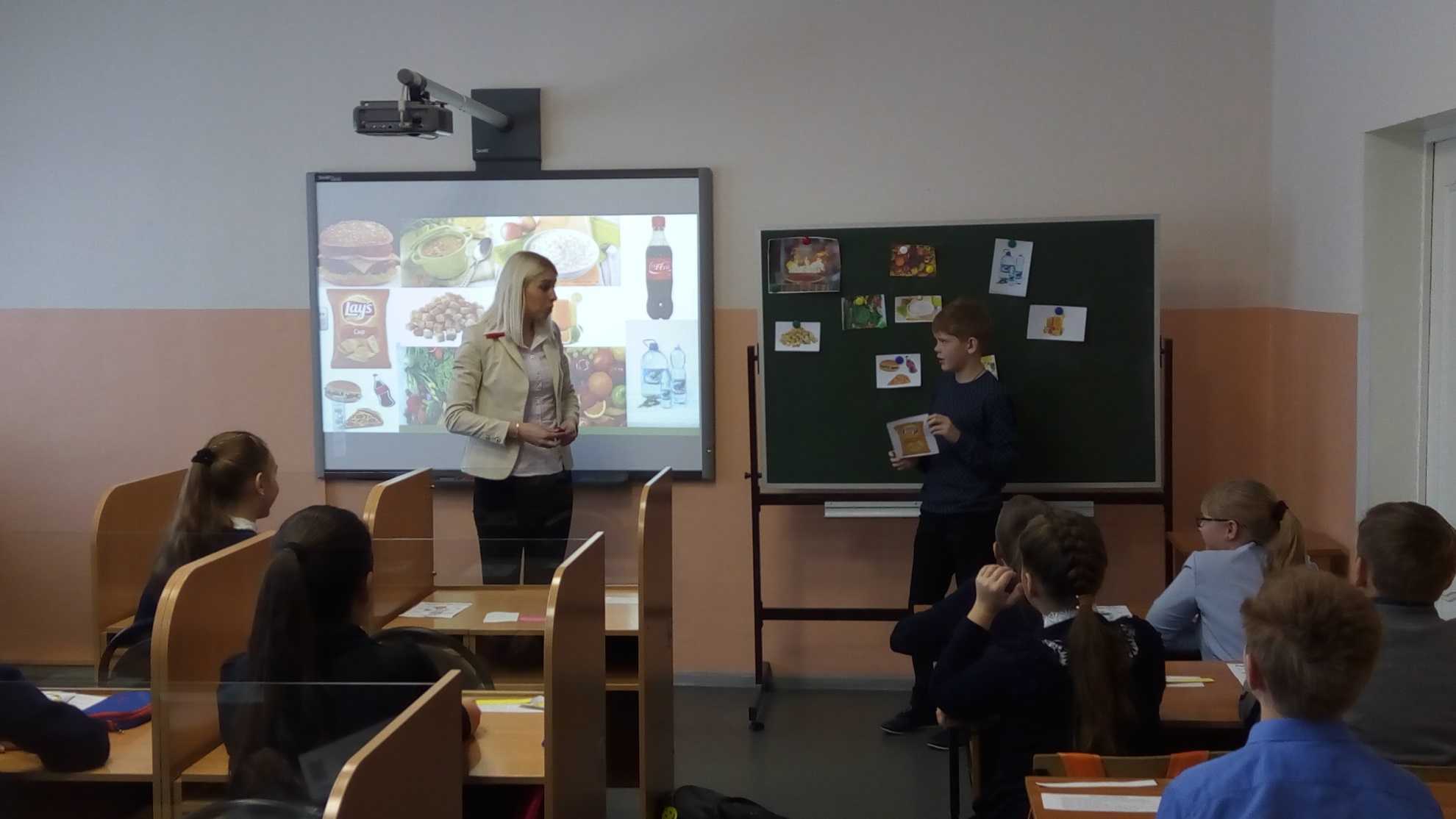 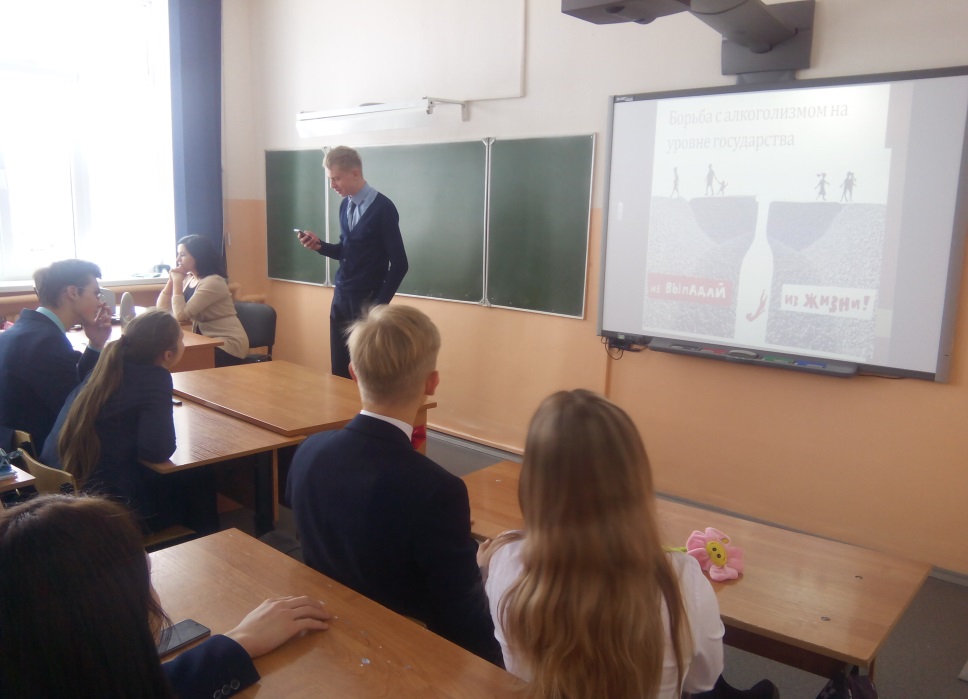 Месячник, посвященный здоровому образу жизни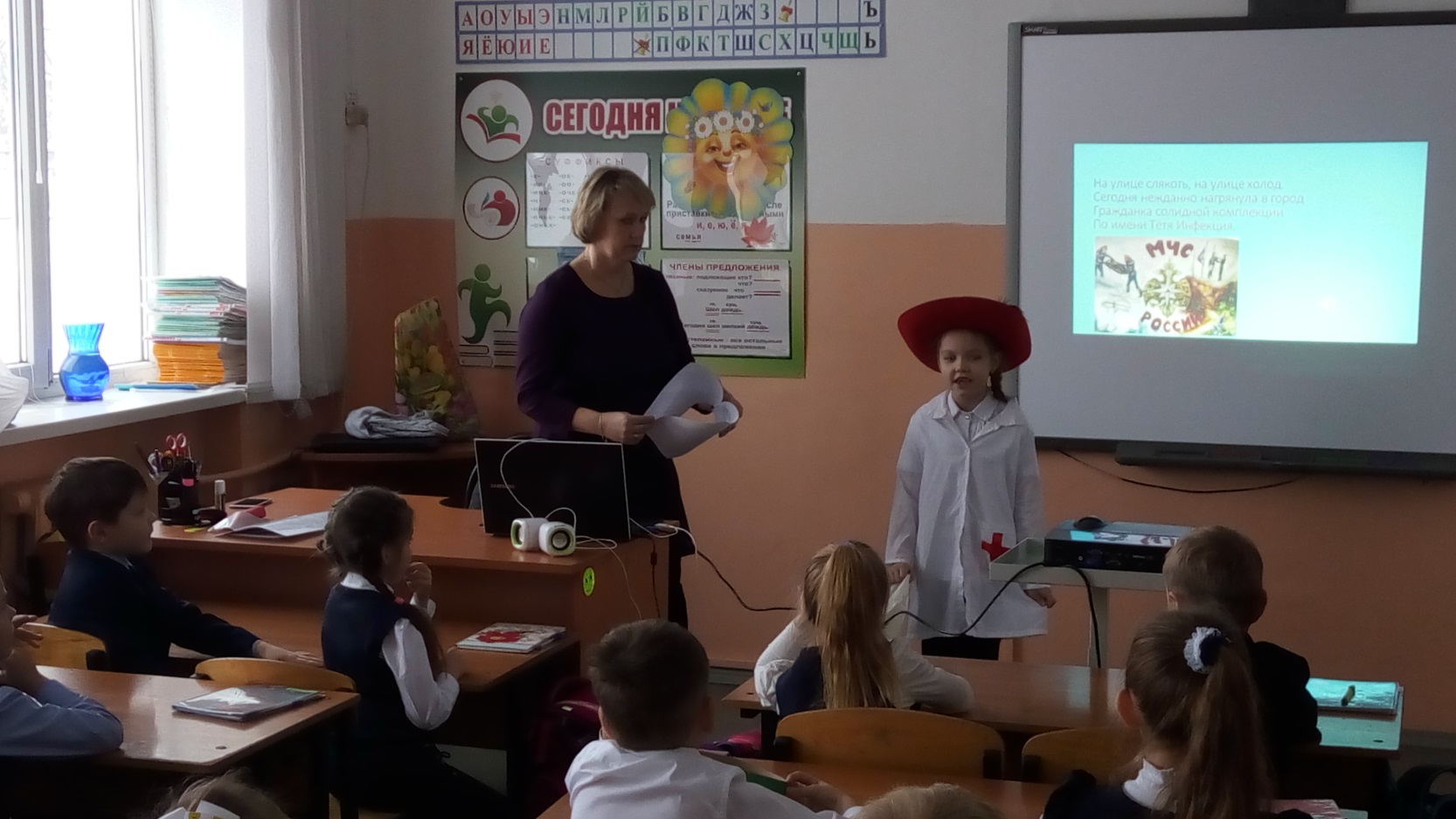 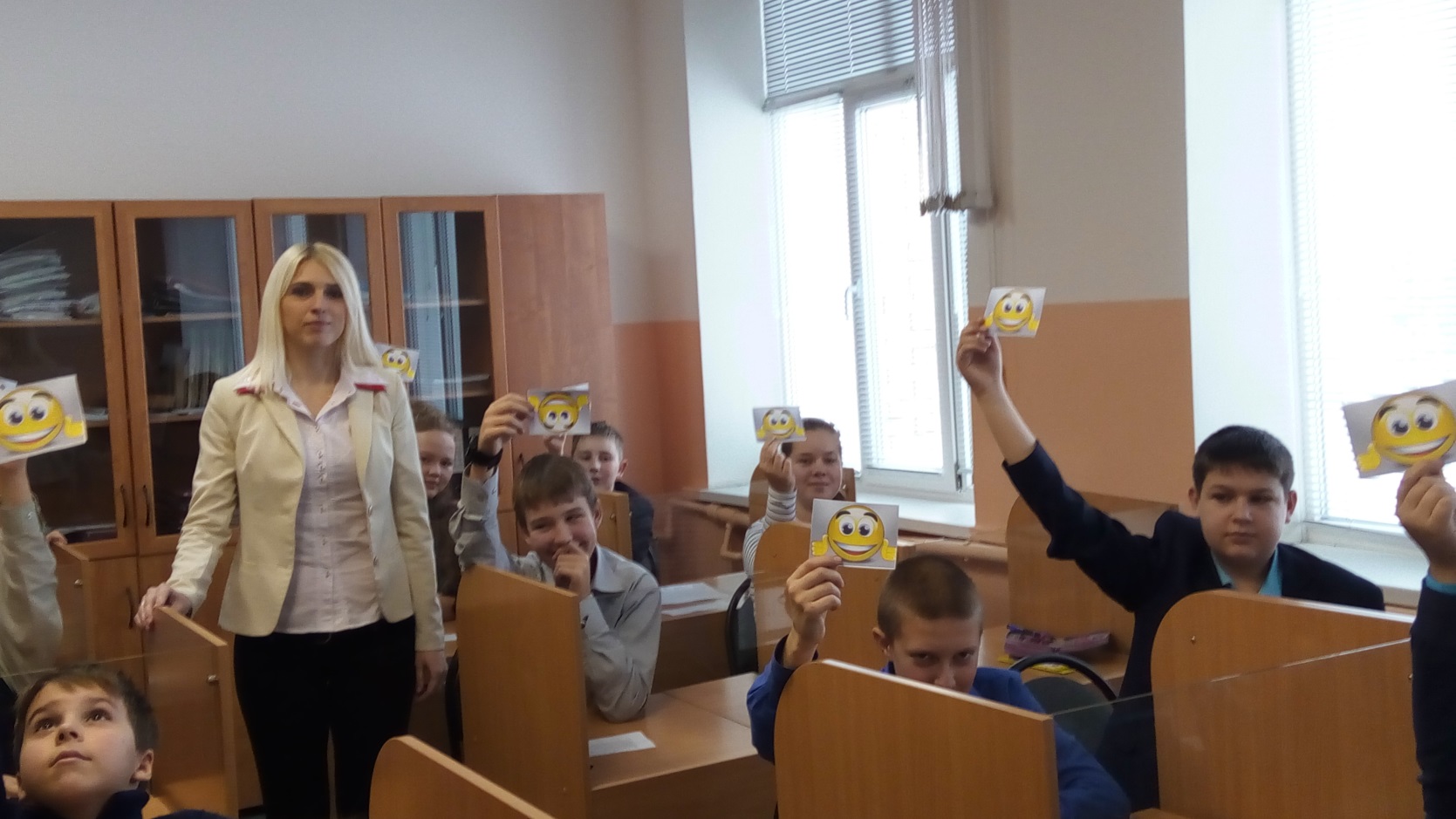 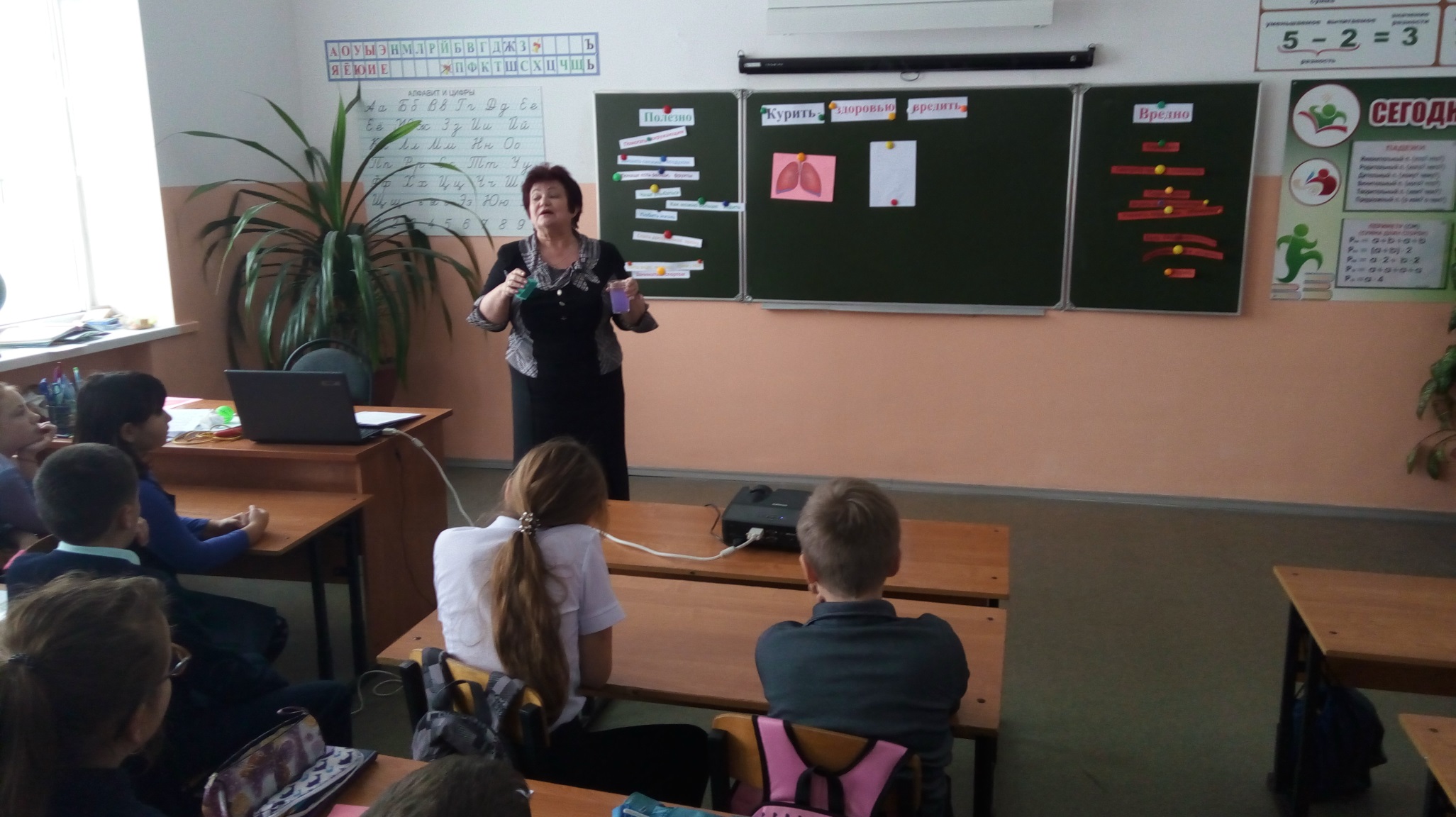 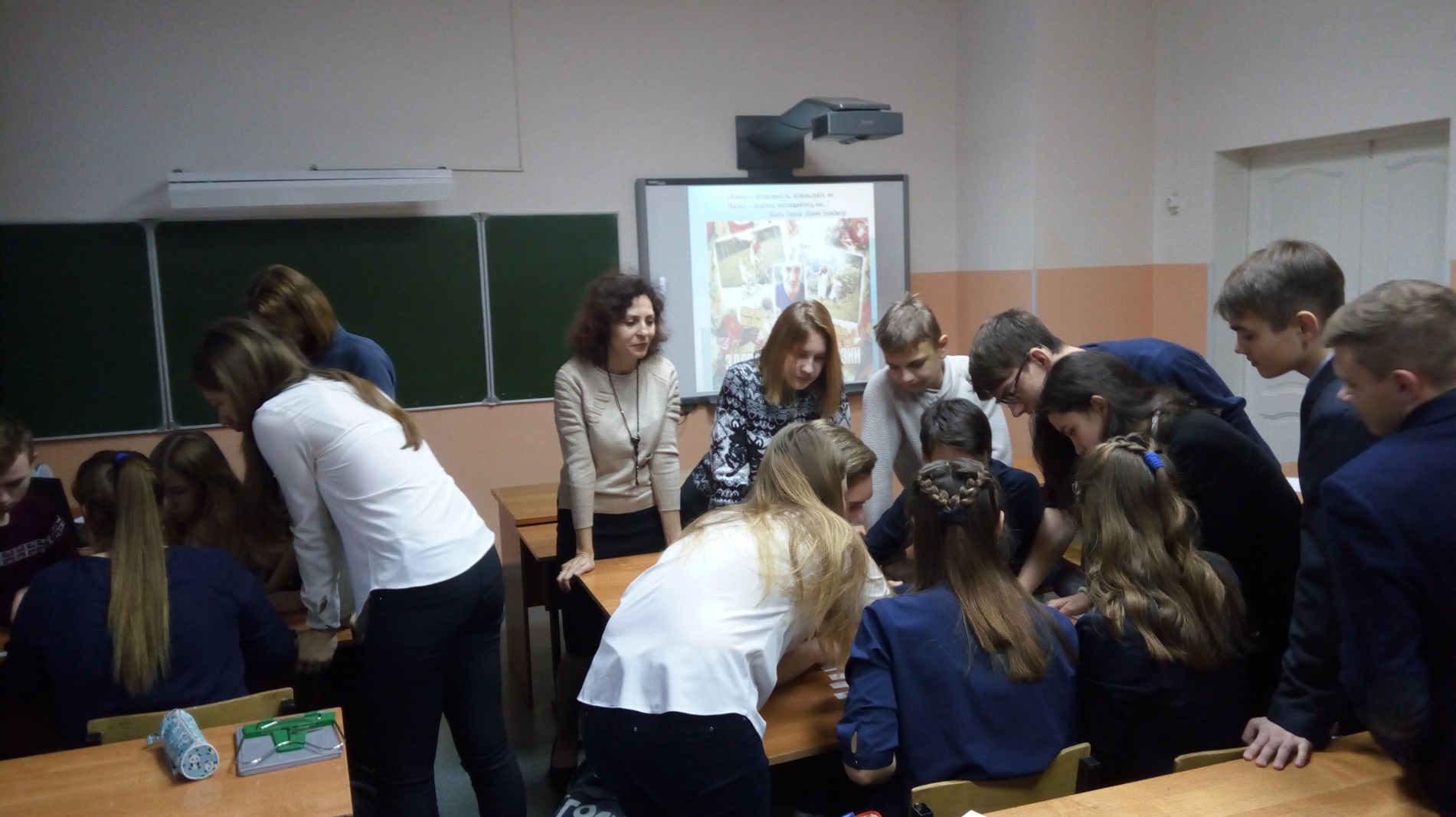 